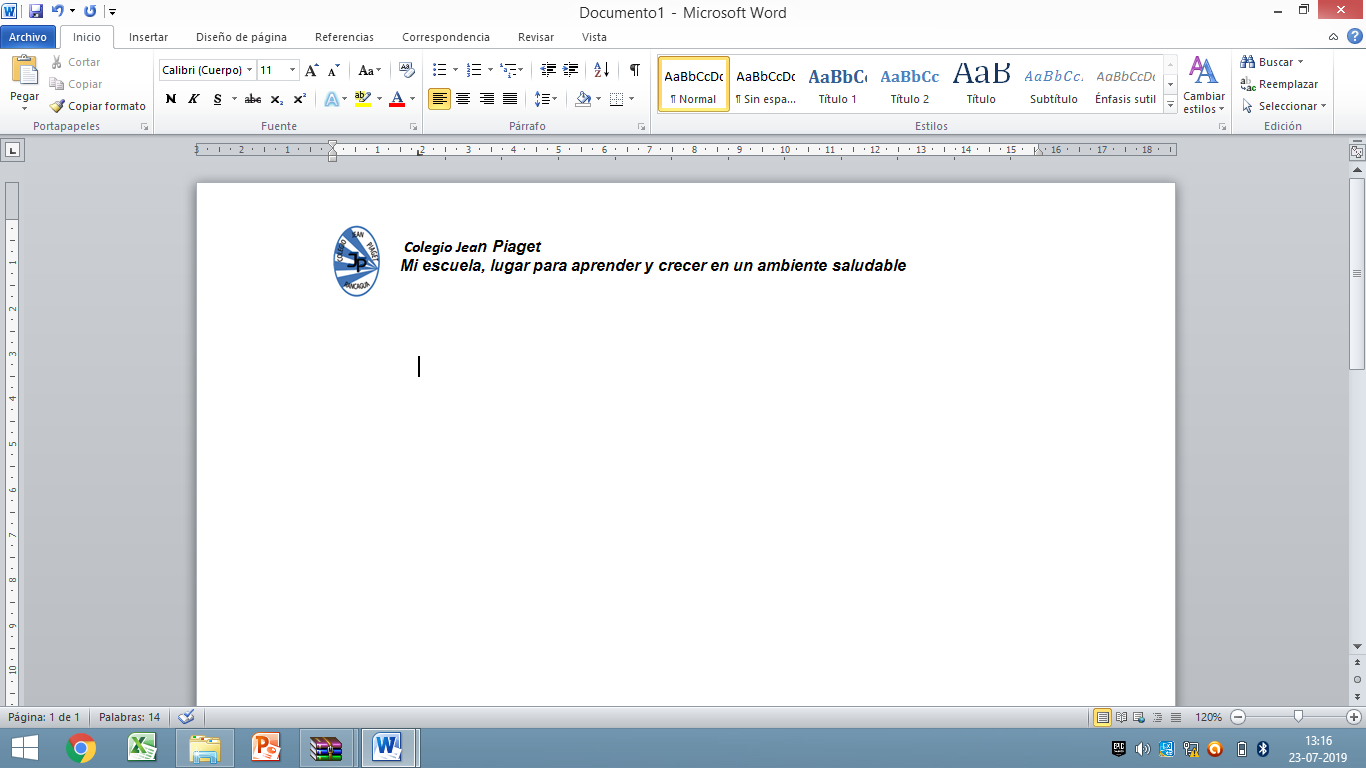 PLANIFICACIÓN  PARA EL AUTOAPRENDIZAJESEMANA 27CLASE VIRTUAL: MIERCOLES 30 DE SEPTIEMBRECON OBJETIVOS PRIORIZADOSASIGNATURA /CURSO MÚSICA/4° BÁSICONOMBRE DEL PROFESOR/APatricia Osorio OBJETIVO DE APRENDIZAJE PRIORIZACIÓN NIVEL 1OA 03 Escuchar música en forma abundante de diversos contextos y culturas poniendo énfasis en: Tradición escrita (docta), música para variadas agrupaciones instrumentales (por ejemplo, "Entreacte" de J. AIbert, "Marcha Turca" del Septimino de L. V. Beethoven, "Sinfonía Turangalila" de O. Messiaen), música descriptiva (por ejemplo, "El tren de Caipira" de H. Villalobos, "Cuadros de una Exposición" de M. Mussorsky, "Los Peces" de J. Amenábar); Tradición oral (folclor, música de pueblos originarios); Popular (jazz, rock, fusión etc.), música de diversas agrupaciones instrumentales (por ejemplo, canciones como "El Rock del Mundial", música de películas como "TheYellowSubmarine", musicales como "Jesucristo Superestrella"). Escuchar apreciativamente al menos 20 músicas variadas de corta duración en el transcurso del año.INDICADORES DE EVALUACIÓN PARA OAEscuchan atentamente, expresando sus impresiones por diferentes medios (verbales, corporales, visuales, musicales).CONTENIDORitmos y tipos de músicaOBJETIVO DE LA CLASEObjetivo: Evaluar concepto de ritmo, involucrando los tipos de música.ACTIVIDAD(ES) Y RECURSOS PEDAGÓGICOS Motivación:Actividades:Recomendaciones Durante la clase se enviará link para que puedan realizar evaluación.Recursos: Documento con evaluaciónLink de evaluación u hoja de respuestaEVALUACIÓN FORMATIVASe evaluará formativamente a través formulario de forma onlineMonitoreo a partir de participación en clases virtuales.ESTE MÓDULO DEBE SER ENVIADO AL SIGUIENTE CORREO ELECTRÓNICO Enviando evaluación formativa de forma online o fotografía de hoja de respuestaCelular (whatssapCorreo electrónico: 